                          День Защитника Отечества.   С целью нравственно –патриотического воспитания детей, стало традицией  ежегодно в детском саду «Теремок» г.Чаплыгина проводить тематическую неделю, посвященную  "Дню  Защитника Отечества". В группах проводятся различные мероприятия: развлечения, игры, чтение художественной литературы на военную тему, беседы, викторины, фотовыставки,  рассматривание иллюстраций, просмотр слайдов и презентаций, конкурс рисунков, стихов и песен, которые направлены на воспитание  у дошкольников чувства патриотизма, сопричастности к лучшим традициям своей Родины, формирования у детей гордости за славных защитников Отечества.     Одно из таких мероприятий провели в старшей группе воспитатели Чаукина В.В., Костина Е.В., концертмейстер Подлесных О.А. Дети поздравляли пап и дедушек, которые проходя службу в рядах Российской Армии доказали, на что они готовы ради Родины. Малыши  читали стихи, пели песни, исполняли танцы «Яблочко», «Катюша», показали сценку «Солдатская каша». В ходе праздника и мамам была предоставлена возможность поздравить своих сыновей и гостей. День Защитника Отечества – праздник всех мужчин от мала до велика.     По сложившейся традиции в гостях у детей был воин-интернационалист Александр Николаевич Бадулин. Он рассказал, что 30 лет прошло, как завершился вывод советских войск из Афганистана, закончилась та кровопролитная война, где тысячи молодых людей прошли испытание огнем и смертью. Наши земляки принимали участие в разных военных конфликтах, где мужественно и достойно выполняли интернациональный долг, оставшись верными военной присяге.    Мы, педагоги, родители и дети, выражаем искренние слова уважения и благодарности за их подвиг. Не забывайте о героях,Они сражались ведь за нас!Должны мы всей своей страноюСпасибо им сказать сейчас!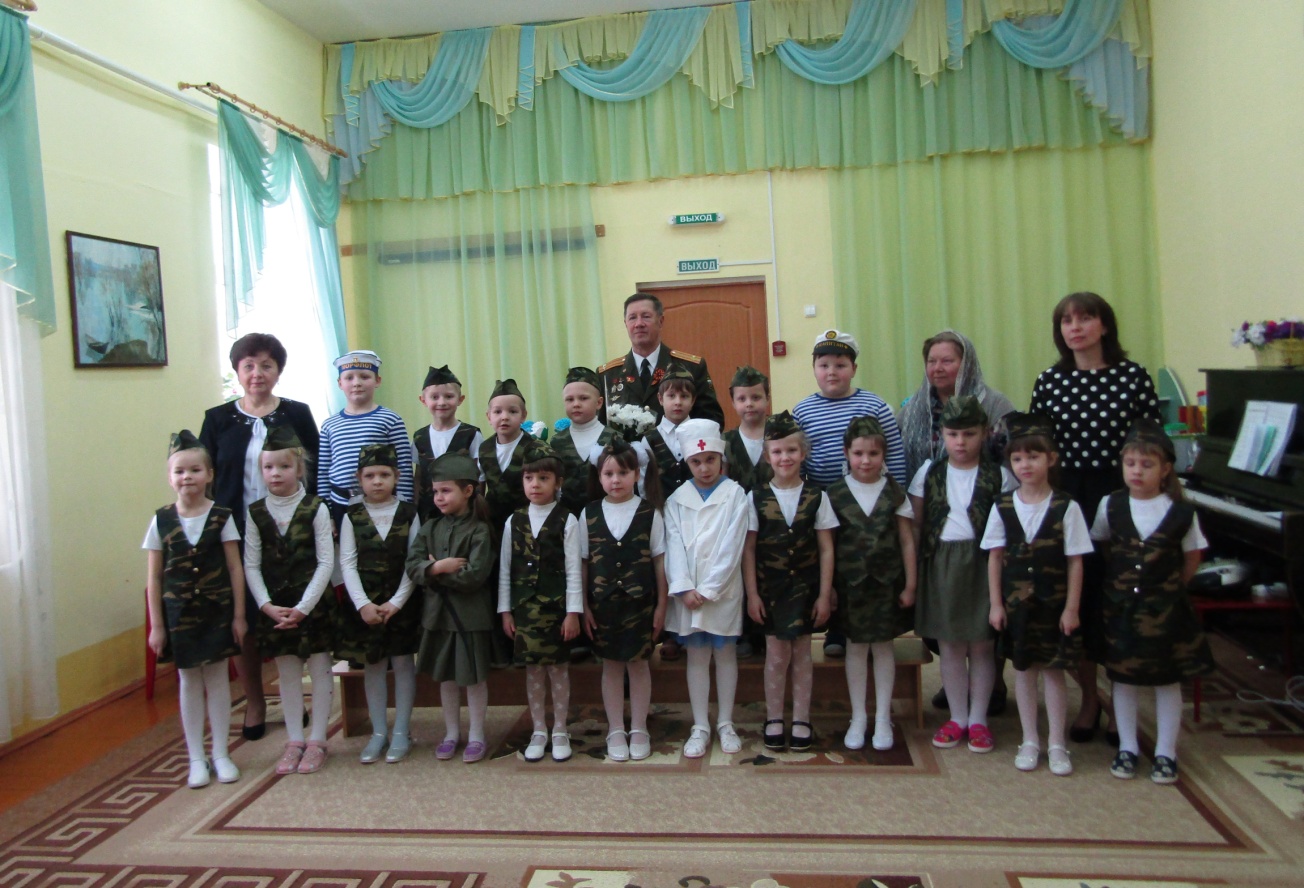 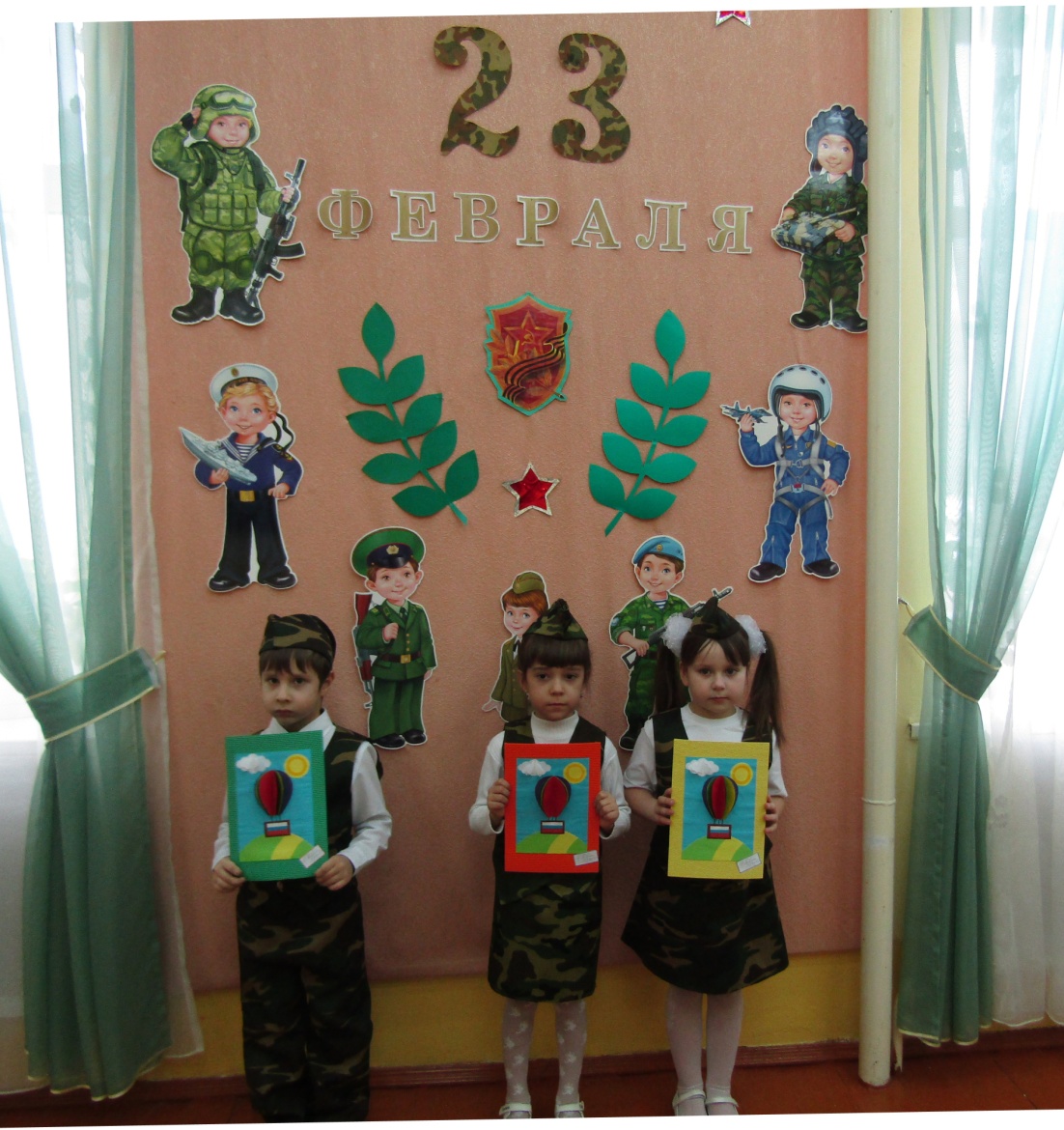 